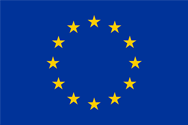 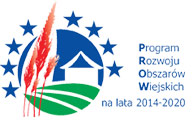 Załącznik Nr 1 Formularz cenowy – opis przedmiotu zamówieniaPodpis  osoby/osób upoważnionej/ych do występowania w imieniu Wykonawcy.Uwaga! dokument należy podpisać kwalifikowanym podpisem elektronicznym  lub podpisem zaufanym  lub podpisem osobistym.część 3 – dostawa i montaż wyposażenia kuchniczęść 3 – dostawa i montaż wyposażenia kuchniczęść 3 – dostawa i montaż wyposażenia kuchniczęść 3 – dostawa i montaż wyposażenia kuchniczęść 3 – dostawa i montaż wyposażenia kuchniczęść 3 – dostawa i montaż wyposażenia kuchniczęść 3 – dostawa i montaż wyposażenia kuchniczęść 3 – dostawa i montaż wyposażenia kuchniczęść 3 – dostawa i montaż wyposażenia kuchniczęść 3 – dostawa i montaż wyposażenia kuchniLp.nazwaCechy / parametry minimalneJednostka miaryIlośćCena w zł nettoWartość w zł  nettoStawka podatku VATKwota podatku VATWartośćw zł brutto1Kuchenka z piekarnikiemkuchnia gazowa 4
palnikowa wym. 800x700x850 z
piekarnikiem gazowym, gastronomiczna, stal nierdzewna INOX- tolerancja wymiarów 5%szt.12Taboret gazowymoc w zakresie 5 do 30kW, gastronomicznyszt.13Okap kuchenny na wymiarprzybliżone wymiary 220cm x 80 cm wentylator wyciągowy, materiał stal nierdzewna, gastronomiczny,- tolerancja wymiarów 5%szt.14Patelnia elektrycznapatelnia uchylna na stelażu zasilanie 400V, gastronomicznaszt.15Szafki wiszące zamykane na wymiardługość ściany do montażu około 4,8m
materiał stal nierdzewna, drzwiczki przesuwane, z półkami, wys. 60cm, gł. 30cm, gastronomiczny, bez kluczyka- tolerancja wymiarów 5%kpl.16Szafki stojące zamykane na wymiardługość ściany do montażu około 4,8m
materiał stal nierdzewna, drzwiczki przesuwane, z półkami, wys. 85cm, gł. 60cm, przyścienne, z rantem zabezpieczającym przy ścianie, gastronomiczne, bez kluczyka- tolerancja wymiarów 5%kpl.17Stół ze stali nierdzewnejszer. 180 gł. 80 wys 90 cm regulowane nogi do 5 cm, stal nierdzewna, 2 półki pod blatem, wolnostojący, gastronomiczny, bez kółek.- tolerancja wymiarów 5%szt.18Regał kuchenny z półkamimateriał stal nierdzewna wymiary: wys.  180 szer. 80 gł. 60 cm , 5 półek
- tolerancja wymiarów 5%szt.29Urządzenie chłodząceChłodziarko zamrażarka wysokość min. 180 cm szer. 60Cm - INOXszt.1Łącznie:Łącznie:Łącznie:Łącznie:Łącznie:Łącznie:x